Zkratky ve svařování – v4Ing. Václav Minařík,CSc. – CWS ANBUváděné zkratky se týkají svařování a příbuzných procesů, kvalifikací a organizací spojených se svařováním. Většina zkratek je odvozena z angličtiny. Důraz je kladen na americké zkratky a srovnání s evropskými. Většina těchto zkratek se vyskytuje i v harmonizovaných testech pro kvalifikaci svářečského personálu EWF a IIW.Je to živý dokument, který můžete doplňovat i vy. Nedělá si ambice obsáhnout všechny zkratky z oboru, ale vysvětlit ty nejpoužívanější. Návrhy na další zkratky a jejich doplnění do seznamu zasílejte na cws-anb@cws-anb.cz.  Děkuji.Modře jsou vyznačeny změny oproti verzi 2.Červeně jsou vyznačeny změny proti verzi 3.METODY Svařování (Výběr)U čísla metody:D – zkratový přenos (Short Circuit Transfer – dip transfer)G – kapkový přenos (Globular transfer)S- Sprchový přenos (Spray transfer)P – Implulzní přenos (Pulsed transfer)Pájení (výběr)(Evropské zkratky metod obvykle neexistují)3.Kvalifikace:a) evropskéEWE - Evropský svářečský inženýr (European Welding Engeneer) 
EWT - Evropský svářečský technolog (European Welding Technologist) 
EWS - Evropský svářečský specialista (European Welding Specialist) 
EWP - Evropský svářečský praktik (European Welding Practicioner) 
EWIP - Evropský svářečský inspekční personál (European Welding Inspection Personal) 
ETSS - Evropský specialista žárových nástřiků (European Thermal Spraying Specialist) 
ETS - Evropský žárový stříkač (European Thermal Sprayer) 
EAE – Evropský inženýr lepení (European Adhesive Engineer)EAS – Evropský specialista lepení (European Adhesive Specialist)EAB – Evropský lepič – praktik lepení (European Adhesive Bonder) EW - Evropský svářeč (European Welder)EFW – Evropský svářeč koutových svarů (European Fillet Welder)EPW – Evropský svářeč plechů (European Plate Welder)ETW – Evropský svářeč trubek (European Tube Welder)Sc- PHT – Speciální kurz pro tepelné zpracování pro svařováníSc – WRB – Speciální kurz pro svařování betonářských ocelí
b) mezinárodníIFW – Mezinárodní svářeč koutových svarů (International Fillet Welder)IPW – Mezinárodní svářeč plechů (International Plate Welder)ITW – Mezinárodní svářeč trubek (Internatinal Tube Welder)IW - Mezinárodní svářeč (International Welder)IWE - Mezinárodní svářečský inženýr (International Welding Engeneer) 
IWT - Mezinárodní svářečský technolog (International Welding Technologist) 
IWS - Mezinárodní svářečský specialista (International Welding Specialist) 
IWP - Mezinárodní svářečský praktik (International Welding Practicioner)IWI – B Základní úroveň   (Basic level)IWI – C Komplexní úroveň (Comprehensive level)IWI - Mezinárodní svářečský inspektor (International Welding Inspector)IWI – S Standardní úroveň (Standard level)IWSD - Mezinárodní konstruktér svařovaných konstrukcí (International Welding Structure Designer)
4.CertifikaceCEWE - Certifikovaný evropský svářečský inženýr (Certified EWE)CEWT - Certifikovaný evropský svářečský technolog (Certified EWT)CEWS - Certifikovaný evropský svářečský specialista (Certified EWS)CEWP – Certifikovaný evropský svářečský praktik (Certified EWP)CIWE - Certifikovaný mezinárodní svářečský inženýr (Certified IWE)CIWT - Certifikovaný mezinárodní svářečský technolog (Certified IWT)CIWS - Certifikovaný mezinárodní svářečský specialista (Certified IWS)CIWP – Certifikovaný mezinárodní svářečský praktik (Certified IWP)
CEPW - Certifikát Evropský svářeč plastů (Certified European Plastic Welder)PCS – Certifikační schéma pro svářečský dozor (Personal Certification Scheme)5. Normalizace:a) organizaceABS - American Bureau of Shipping;ANSI -  Americký národní standardizační institut (American National Standards Institute) API – American Petroleum Institute;AS/NZS - Australia. New Zealand Standards;ASME - American Society of Mechanical Engineers;ASTM - ASTM International, formerly the American Society for Testing of Materials);BS – British StandardCEN - Evropská komise pro normalizaci (Comité Européen de Normalisation) CENELEC – Evropská komise pro elektrotechnickou normalizaci (European Committee for Electrotechnical Standardization)CSA - Canadian Standards Association;ČAS – česká agentura pro standardizaciDIN – Deutsches Institut fur NormungGB – čínská národní norma GOST – ruská státní norma (Gosudarstvenyj Standard)IEC -  Mezinárodní elektrotechnická komise (IEC, anglicky International Electrotechnical Commission)IS – Indické normy (India Standard)ISO - Mezinárodní organizace pro normalizaci (International Standard Organisation)JIS – Japanese Industrial StandardsMSS -  Manufacturers Standardization Society (USA);NACE (NACE International, formerly the National Association of Corrosion Engineers)NAS – National Aerospace Standard (USA)STN – slovenská technická normaUKCA - Spojené království  Posouzení shody (UK Conformity Assessed) – značkaUKNI – Spojené království Severní Irsko (UK Nothern Ireland) - značka shodyb) normalizace - druh dokumentuCD Návrh technické komise (Comitee draft - CEN)CWA 	Dohoda z pracovního aktivu CEN (CEN Workshop Agreement)EN   Evropská norma (European Standard)ENQ 	Návrh evropské normy pro veřejné projednání (Draft European Standard for enquire)FDIS 	Konečný návrh mezinárodní normy (Final Draft IS)IS   Mezinárodní norma (International Standard)ISH 	Interpretační list (Interpretation Sheet)JWG 	Společná pracovní skupina (Joint Working Group)LC 	Cirkulář – dopis (Letter Circular) LET 	Dopis o opravách (Letter of correction ...)MISC 	Různé (Miscellaneous)MTG 	Dokument předložený na jednání (Tabled Meeting Document)NCC 	Komentář národní technické komise (National Committee Comment)PUAP Souběžný zvláštní postup převzetí (Parallel Unique Acceptance Procedure)PUB 	Publikace (Publication)PW 	Pracovní program (Programme of Work)R 	Zpráva (jakákoliv) (Report - Any kind of report)c) Důležité časové termíny při vzniku normydor  datum ratifikace (date of ratification)        datum, kdy Technický výbor oznamuje schválení EN (a HD v CENELEC), od tohoto data se norma        považuje za schválenoudav  datum zpřístupnění (date of availability)        datum, kdy jsou Ústředním sekretariátem distribuovány konečné oficiální jazykové verze         schválené publikace CEN/CENELECdoa  datum oznámení (date of annoucement)        konečný termín pro oznámení existence EN (a HD v CENELEC) a TS nebo CWA na národní         úrovnidop  datum vydání (date of publication)        konečný termín zavedení EN na národní úrovni vydáním identické národní normy nebo         schválením EN k přímému používání jako národní normydow datum zrušení (date of withdrawal)        konečný termín zrušení národních norem, které jsou v rozporu s EN (a HD v CENELEC) 6.Organizace:a) obecněANB - Autorizovaný národní/nominovaný orgán (Authorized National/Nominated Body) ANB CC - Autorizovaný národní/nominovaný orgán (Authorized National/Nominated Body) pro Certifikaci výrobců /podle normy EN ISO 3834/ATB - Schválená výuková organizace (Approved Tranining Body) EWF IIWBL – kombinace dálkového studia a ve třídě (Blended Learning) CC - Certifikace výrobců /podle normy EN ISO 3834/(Company Certification)EA – Evropská akreditace (European Accreditation)EOTC - Evropská organizace pro posuzování shody (European Organisation for Comformity Assessement)EQF – Evropský kvalifikační rámec (European Qualification Framework)EWF - Evropská svářečská federace (European Federation for Welding, Cutting and Joining)HK – Hospodářská komoraIAB - Mezinárodní autorizační orgán (International Authorisation Board)IAF -  Mezinárodní akreditační fórum (International Accreditation Forum)IIW - Mezinárodní institut svařování (International Institut of Welding) IJQCS - Mezinárodní systémy EWF pro kvalifikaci a certifikaci (EWF International Joining Qualification and Certification Systems)IAMQC - Mezinárodní rada pro Additive Manufacturing QualificationIJQCC – Mezinárodní rada pro kvalifikaci a certifikaci NADCAP - National Aerospace and Defence Contractors Accreditation ProgrammeNB – Notifikovaná organizace (Notified Body)PAB – spolupracující schválená/autorizovaná organizace (Participating Approved/Authorised Body)b) ANB a dalšíABS - BVL – Belgická asociace svařování (Association Belge du Soudage asbl – Belgische Vereniging voor Lastechniek vzw)ABS - American Bureau of ShippingAISI – American Iron and Steel InstituteAMS-AP – Marocká svářečská asociace (Association Marocaine du Soudage et des Appareils à Pression)ASNT – Americká společnost pro nedestruktivní zkoušení (American Society for Nondestructive Testing)ASR – Rumunská asociace svařování (Asociatia de Sudura din România)AWS - Americká svářečská společnost (American Welding Society) / USA BV  -    Bureau Veritas (French classification institute)BWS – Bulharská svářečská společnost (BULGARIAN WELDING SOCIETY)CESOL – Španělská asociace svařování (Asociación Española de Soldadura y Tecnologías de Unión)CETIME – Tuniské technické centrum pro průmyslovou mechaniku a elektřinu (Technique des Industries Mécaniques et Electriques)CNS – Národní komise svařování Luxemburska (Commission Nationale de la Soudure)CWB – Kanadský úřad pro svařování (Canadian Council of the IIW - Canadian Welding BureauCWI – Kyperský svářečský institut (Cyprus Welding Institute)CWS – Čínská svářečská společnost (Chinese Welding Society)CWS ANB - Česká svářečská společnost ANB (Czech Welding Society ANB) 
DUZS – Srbská svářečská společnost (Serbian Welding Society - Društvo za unapredivanje zavarivanja u Srbiji)ČIA – český institut pro akreditaciDAR – německý akreditační institut (Deutsche Akkreditierungsrat)DNV -  Det Norske  Veritas (Norwegian classification institute)DVS - Německý svaz svařování (Deutsche Verband fur Schweisstechník)
EOP – Ukrajinský institut elektrosvařování Patona (The E.O. Paton Electric Welding Institute)EOTA - European Organisation for Technical AssessementFORCE Technology – Dánský institut svařování (FORCE Technology) GEV- Turecké ANB (Gedik Education and Social Benefits Foundation)HDTZ – Chorvatské svářečské družstvo (HRVATSKO DRUSTVO ZA TEHNIKU ZAVARIVANJA)HERA – Výzkumná asociace těžkého průmyslu na Novém Zélandu (Heavy Engineering Research Association)HWC – Vietnamsko - německy transfer technologií a výcvikové centrum (Vietnam-German Technology Transfer and Training Center)IIS – Italský institut svařování  (ISTITUTO ITALIANO DELLA SALDATURA)INWC – Izraelská národní svářečská komise (The Israeli National Welding Committee)IS – Francouzský svářečský institut (Institut de Soudure)ISQ – Portugalský institut svařování (Instituto de Soldadura e Qualidade)IWS – Indonézská svářečská společnost (Indonesian Welding Society)KAZWELD – Kazašská svářečská asociace (Kazakhstan Welding Association – Kazweld)KWJS – Korejská svářečská společnost (The Korean Welding and Joining Society) LR - Lloyds Register of Shipping (British classification Society)L-IS – Polský institut svařování (Lukasiewicz - Instytut Spawalnictwa)MHtE – Maďarská svářečská společnost (MAGYAR HEGESZTÉSTECHNIKAI ÉS ANYAGVIZSGÁLATI EGYESÜLÉS)NIVL – Nizozemský institut svařování (NEDERLANDS INSTITUUT VOOR LASTECHNIEK)NIW – Nigerijsý svářečský institut (Nigerian Institute of Welding)NSF – Norská asociace svařování (NORWEGIAN WELDING ASSOCIATION)NSFI – Norský výzkumný institut pro lodě (Norwegian Research Institute for Ships).OSHA - Správa bezpečnosti a ochrany zdraví při práci (Occupational Safety and Health Administration)RTD – Ruské výzkumné a treningové centrum - ANB (Research-training center "Testing and diagnostics")SAE – Společnost inženýrů v automotive (Society of Automotive Engineers)SDVT – Slovinský svářečský ústav ‚SLOVENSKO DRUSTVO ZA VARILNO TEHNIKO)SHY – Finský svářečský ústav (SUOMEN HITSAUSTEKNILLINEN YHDISTYS R.Y.)SNAS – slovenská akreditačná sužbaSVS ASS – Švýcarská asociace svařování (Schweizerischer Verein für Schweisstechnik)SWC – Švédská komise pro svařování (SVETSKOMMISSIONEN)SWS – Singapurská svářečská společnost (Singapore Welding Society)SzA - Rakouský svářečský institut (Schweisstechnische Zentral Anstalt)TWI – Britský institut svařování (The Welding Institute)UKAS – Národní akreditační orgán pro UK  (the National Accreditation Body for the United Kingdom)VUZ - Výzkumný ústav zváracskýWGI – Řecký svářečský institut (Welding Greek Institute)WIT – Thajský svářečský institut (Welding Institute of Thailand)7. Elektřina AC – střídavý proud (Alternating Current)AVC – automatické řízení napětí (Automatic Voltage Control (AVC) (u orbitálního TIG)CC – konstantní proud (Constant Current)CV – konstantní napětí (Constant Voltage) DC – stejnosměrný proud (Direct Current)DCEN – stejnosměrný proud elektroda záporná (Direct Current Electrode Negative)DCEP – stejnosměrný proud elektroda kladná (Direct Current Electrode Positive)IP code – označení ochrany krytem (protection provided by enclosure)SCR – Tyristor (Silicon Controlled Rectifier)V.O.A.C. – Volt-ampérová charakteristika (volt-ampere output curve)8. Svařování, NDT a příbuzné technologieAE – Zkoušení akustickou emisí (Acoustic Emission Testing)AM –  3D tisk (Aditive Manufacturing)AVC – Řízení napětí v oblouku (Arc Voltage Control)BC – Dozor pájení (Brazing Coordinator)BCC – Prostorově centrovaná kubická mřížka -  (Body Centered Cubic) BPVC – Norma (Kód) pro kotle a tlakové nádoby (Boiler & Pressure Vessel Code) C – Studený drát (Cold wire)CJP- Spoje s plným průvarem (Complete Joint Penetration); CSWIP -  Certifikační schéma pro svářečský a inspekční personál (Certification Scheme for Welding & Inspection Personnel)CTOD – Zkouška ke stanovení odporu materiálu proti šíření trhliny (Crack Tip Open Displacement)DFW – Difuzní svařování (Diffusion Welding) DWT – Zkouška padajícím závažím (Drop Weight Test)EAD -  European Assessment DocumentEBW – Svařování elektronovým svazkem (Electron Beam Welding)ECA - Engineering Critical Assessment ET – Zkoušení vířivými proudy (Eddy Current Testing)ETA -  European Technical AssessmentsFCC - Plošně centrovaná kubická mřížka – (Face Centered Cubic) FLSP – Termické stříkání plamenem (metalizace) (Flame Spraying)FM – Přídavný materiál (Filler Material)FN – feritové číslo (Ferrite Number)FSSW – Třecí bodové svařování s promíšením (Friction Stir Spot Welding)H – Horký drát (Hot Wire)HAZ - Tepelně ovlivněná oblast, TOO (Heat Affected Zone)HB – Tvrdost podle Brinella (Hardess – Brinell)HF – vysoká frekvence (High Frequency)HRC – Tvrdost podle Rockwela (Hardness – Rockwell)HV – Tvrdost podle Vickerse (Hardess – Vickers)IQI – Indikátor kvality obrazu (Image Quality Indicator)IRT – Zkoušení tepelného (infračerveného) záření (Infrared/Thermal Testing)ITP – Inspekční plán zkoušení (Inspection Testing Plan)LAHW – Hybridní svařování laserem (Laser Arc Hybrid Welding)Laser MPNG – Svařování laserem do úzké mezery několika vrstvami (Laser Multi Pass Narrow Gap)LBW – Svařování laserem (Laser Beam Welding)LEFM – lineární pružná lomová mechanika (Linear Elastlc Fracture Mechanics) LT – zkoušení netěsností (Leak Testing)MAM – 3D tisk kovu (Metal Additive Manufacturing)MPI – zkouška magnetickou metodou práškovou (Magnetic Particle Inspection)NDT – Nedestruktivní zkoušení (Non Destructive Testing)NDT – Přechodová teplota nulové houževnatosti (Nil-Ductil-Transition)PED – Direktiva pro tlaková zařízení (Pressure Equipment Directive)PJP- Spoje s částečným průvarem (Partial Joint Penetration);PSP – Plasmové termické stříkání (Plasma Spraying)PT – Kapilární zkoušení (Penetrant Testing)PWHT – Tepelné zpracování po svařování (Post Welding Heat Treatment)QA/QC – Zajištění kvality/řízení kvality (Quality Assurance/Quality Control)QT  -  Kalení a popuštění (Quenching and Tempering)RT – Radiografické zkoušení (Radiografic Testing)RWC – Odpovědný svářečský dozor (Responsible Welding Coordinator)S-N Diagram – Wohlerova křivka ( strength-life)SPVD – Direktiva pro jednoduché tlakové nádoby (Simple Pressure Vessels Directive)T 8/5 – čas chladnutí od 800C do 500CTMCP – Tepelně mechanicky zpracované oceli (Mechanically controlled Processed  steels)TMCP - termomechanicky řízené válcování (Thermo-Mechanically Controlled rolling Processed TOFD - Metoda TOFD je NDT metoda využívající ultrazvukové vlny ve dvou módech – jako vlny podélné i příčné. (Time-of-flight diffraction)TP – Zkušební kus (Test Piece)TSS  Pevnost ve smyku       (Tensile shear strength)TTT diagram – diagram rozpadu austenitu (Izotermický) – (Time – Temperature – Transformation)TW – Svařování termitem (Thermit Welding)UT – Ultrazvukové zkoušení (Ultrasound Testing)UTS - Konečná pevnost v tahu (Ultimate Tensile Strenght)VT – Vizuální kontrola (Visual Testing)WRB – Svařování betonářských ocelí (Welding of Reinforcing Bars)WRC1992 diagram – Diagram pro svarový kov nerez oceli  (The Welding Research Council 1992 diagram)9. Postupy:BPAR - Záznam o schválení postupu tvrdého pájení (Brazing Procedure Approval Record) BPS - Specifikace postupu tvrdého pájení (Brazing Procedure Specification)ITP - Inspekční zkušební plán	(Inspection Test Plan)pWPS - Předběžná specifikace postupu svařování (Preliminary Welding Procedure Specification)WPAR - Záznam o schválení postupu svařování (Welding Procedure Approval Record)WPQR - Záznam o kvalifikaci postupu svařování (Welding Procedure Qualification Record)WPS - Specifikace postupu svařování (Welding Procedure Specification) 10. Polohy svařovánía) Koutové svaryEA (ISO 6947)    AA (AWS A3.0M/A3.0 a ASME Section IX)  _____________________________________________________  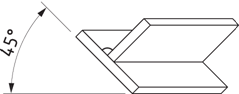 PA                      1F      Vodorovná shoraFlat position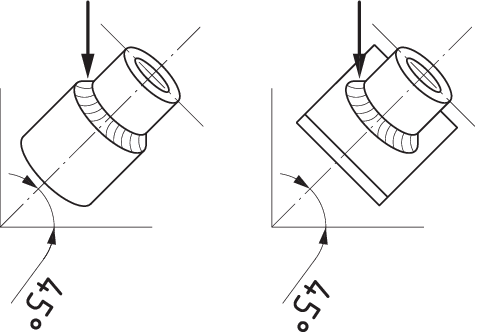 PA                        1FR                                 poloha vodorovná shora (otočná trubka)flat position (pipe rotating)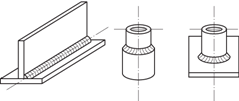 PB			2F                             poloha vodorovná šikmo shorahorizontal vertical position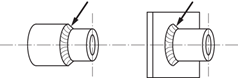 PB			2FR			poloha vodorovná šikmo shora (otočná trubka)horizontal vertical position (pipe rotated)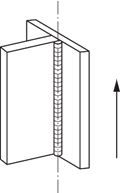 PF			3F uphill		poloha svislá nahoruvertical up position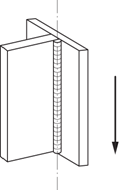 PG			3Fdownhillpoloha svislá dolůvertical down position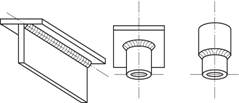 PD			4F			   poloha vodorovná šikmo nad hlavouhorizontal overhead position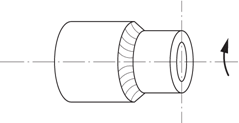  PH			5F uphillpoloha svislá nahoru (pevná trubka)vertical up position (pipe fixed)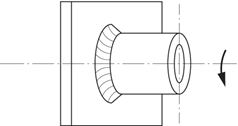 PJ			5F downhillpoloha svislá dolů (pevná trubka)vertical down position (pipe fixed)b) Tupé svaryEU (ISO 6947)    AM (AWS A3.0M/A3.0 a ASME Section IX)  _____________________________________________________  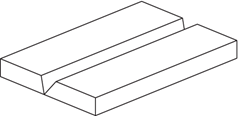 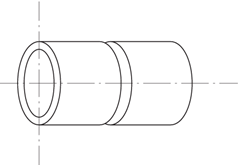 PA			1G			poloha vodorovná shora        rotující trubkaflat position                            (pipe rotating)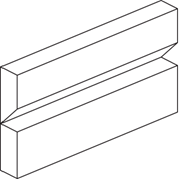 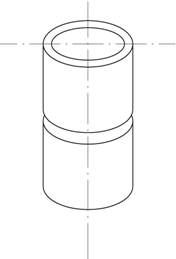 PC			PGpoloha vodorovnáhorizontal position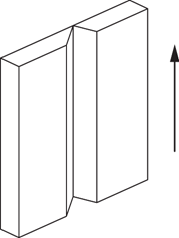 PF			3G uphillpoloha svislá nahoruvertical up position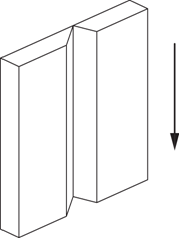 PG			3G downhillPoloha svislá dolůvertical down position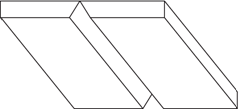 PE			4GPoloha vodorovná nad hlavouoverhead position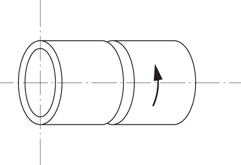 PH			5G uphillPoloha svislá nahoru (pevná trubka)vertical up position (pipe fixed)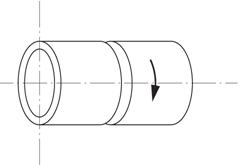 PJ			5G downhillPoloha svislá dolu (pevná trubka)vertical down position (pipe fixed)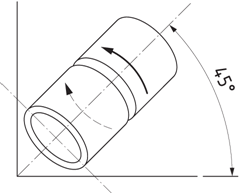 PH-L045a		6G uphillšikmá poloha (pevná trubka), svařování nahoruinclined position (pipe fixed) welding upwards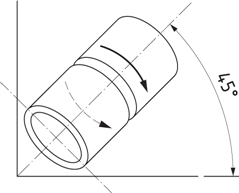 PJ-L045a		6G downhillšikmá poloha (pevná trubka), svařování doluinclined position (pipe fixed) welding downwardsa   Úhel může být jiný11. Typy svarůFW - koutový svar                               (Fillet weld)BW -  tupý svar                                   (Butt weld)BFW – tupý svar s plným průvarem   (Butt weld with full weld)BRW -  nápich roura na rouru            (Branch weld)SW – nátrubkový svar                        (Socket weld)CW - objímková spojka svar               (Coupling weld)AW -  montážní svar                           (Assembly weld) Ve svařování se samozřejmě používá celá řada dalších zkratek. Pokud se používá technická norma, jsou zkratky specifické pro normu vysvětleny v úvodních částech normy.ISO 4063 Evropská (EA) aAmerická (AA) zkratkaEvropská (EA) aAmerická (AA) zkratkaEvropská (EA) aAmerická (AA) zkratkaNázev ang.Název českyNázev česky111EA  MMAMetal Metal Arc WeldingMetal Metal Arc WeldingMetal Metal Arc WeldingRuční obloukové svařování  obalenou elektrodou111AASMAWShielded Metal Arc WeldingShielded Metal Arc WeldingShielded Metal Arc WeldingRuční obloukové svařování  obalenou elektrodou114EAFCAWSelf-shielded tubular cored arcSelf-shielded tubular cored arcSelf-shielded tubular cored arcObloukové svařování plněnou elektrodou bez ochranného plynu114AAFCAWSelf-shielded tubular cored arcweldingSelf-shielded tubular cored arcweldingSelf-shielded tubular cored arcweldingObloukové svařování plněnou elektrodou bez ochranného plynu12EASAWSubmerged Arc WeldingSubmerged Arc WeldingSubmerged Arc WeldingSvařování pod tavidlem12AASAWSubmerged Arc WeldingSubmerged Arc WeldingSubmerged Arc WeldingSvařování pod tavidlem13EAGMAWGas Shielded Metal Arc WeldingGas Shielded Metal Arc WeldingGas Shielded Metal Arc WeldingObloukové svařování tavící se elektrodou v ochranném plynu13AAGMAWGas Metal Arc WeldingGas Metal Arc WeldingGas Metal Arc WeldingObloukové svařování tavící se elektrodou v ochranném plynu131EAMIGMIG welding with solid wireelectrodeMIG welding with solid wireelectrodeMIG welding with solid wireelectrodeObloukové svařování tavící se elektrodou v inertním plynu, MIG svařování131AAGMAWGas metal arc welding usinginert gas and solid wireelectrodeGas metal arc welding usinginert gas and solid wireelectrodeGas metal arc welding usinginert gas and solid wireelectrodeObloukové svařování tavící se elektrodou v inertním plynu, MIG svařování132EAMIGMIG welding with flux cored electrodeMIG welding with flux cored electrodeMIG welding with flux cored electrodeObloukové svařování tavící se plněnou elektrodou v inertním plynu132AAFCAWFlux cored arc weldingFlux cored arc weldingFlux cored arc weldingObloukové svařování tavící se plněnou elektrodou v inertním plynu135EAMAGMAG welding with solid wireelectrodeMAG welding with solid wireelectrodeMAG welding with solid wireelectrodeObloukové svařování tavící se elektrodou v aktivním plynu, MAG svařování135AAGMAWGas metal arc welding usingactive gas with solid wireelectrodeGas metal arc welding usingactive gas with solid wireelectrodeGas metal arc welding usingactive gas with solid wireelectrodeObloukové svařování tavící se elektrodou v aktivním plynu, MAG svařování136EAMAGMAG welding with flux coredelectrodeMAG welding with flux coredelectrodeMAG welding with flux coredelectrodeObloukové svařování plněnou elektrodou v aktivním plynu136AAFCAWGas metal arc welding usingactive gas and flux coredelectrodeGas metal arc welding usingactive gas and flux coredelectrodeGas metal arc welding usingactive gas and flux coredelectrodeObloukové svařování plněnou elektrodou v aktivním plynu138EAMAGMAG welding with metal coredelectrodeMAG welding with metal coredelectrodeMAG welding with metal coredelectrodeObloukové svařování plněnou elektrodou s kovovým práškem v aktivním plynu138AAFCAWGas metal arcwelding using active gas andmetal cored electrodeGas metal arcwelding using active gas andmetal cored electrodeGas metal arcwelding using active gas andmetal cored electrodeObloukové svařování plněnou elektrodou s kovovým práškem v aktivním plynu141EATIGTIG welding with solid fillermaterial (wire/rod)TIG welding with solid fillermaterial (wire/rod)TIG welding with solid fillermaterial (wire/rod)Obloukové svařování wolframovou elektrodou v inertním plynu, TIG svařování141AAGTAWGas tungsten arc weldingusing inert gas and solid fillermaterial (wire/rod)Gas tungsten arc weldingusing inert gas and solid fillermaterial (wire/rod)Gas tungsten arc weldingusing inert gas and solid fillermaterial (wire/rod)Obloukové svařování wolframovou elektrodou v inertním plynu, TIG svařováníISO 4063 Evropská (EA) aAmerická (AA) zkratkaEvropská (EA) aAmerická (AA) zkratkaNázev ang.Název česky142EA  TIGAutogenous TIG weldingObloukové svařování wolframovou elektrodou v inertním plynu bez přídavného materiálu142AAGTAWAutogenous gas tungstenarcweldingusing inert gasObloukové svařování wolframovou elektrodou v inertním plynu bez přídavného materiálu21EAResistance spot weldingOdporové bodové svařování21AARSWSpot WeldingOdporové bodové svařování25EAResistance Butt WeldingStlačovací stykové  svařování25AARSEWUpset WeldingStlačovací stykové  svařování3EAGas WeldingPlamenové svařování3AAOFWOxy-fuel Gas WeldingPlamenové svařování311EAOxy-acetylene WeldingKyslíko-acetylenové svařování311AAOAWOxy-acetylene WeldingKyslíko-acetylenové svařování42EAFWFriction WeldingTřecí svařování42AAFWFriction WeldingTřecí svařování43EAFSWFriction Stir WeldingTřecí svařování promíšením43AAFSWFriction Stir WeldingTřecí svařování promíšením81EAFlame CuttingŘezání kyslíkem81AAOFCOxygen Cutting, oxyfuel cuttingŘezání kyslíkem86EAFlame GougingDrážkování plamenem86AAThermal GougingDrážkování plamenem…………..…………..ISO 4063 Evropská (EA) aAmerická (AA) zkratkaEvropská (EA) aAmerická (AA) zkratkaNázevNázev česky972EA-Arc weld brazingObloukové pájení do úkosu972AAABWArc braze weldingObloukové pájení do úkosu97EA-Weld brazingPájení do úkosu97AABWBraze weldingPájení do úkosu977EA-Electron Beam Weld BrazingElektronové tvrdé pájení do úkosu977AAEBBWElectron Beam Braze Welding Elektronové tvrdé pájení do úkosu948EA-Ressistance solderingOdporové měkké pájení948AARSRessistance solderingOdporové měkké pájení913EA-Laser Beam BrazingLaserové tvrdé pájení do úkosu913AALBBWLaser Beam BrazingLaserové tvrdé pájení do úkosu919EA-Diffuzion BrazingDifuzní tvrdé pájení919AADFBDiffuzion BrazingDifuzní tvrdé pájení923EA-Dip-Bath BrazingTvrdé pájení v pájecí lázni923AADBDip-Bath BrazingTvrdé pájení v pájecí lázni921EA-Furnace BrazingTvrdé pájení v peci921AAFBFurnace BrazingTvrdé pájení v peci…………..…………..AR Výroční zpráva (Annual Report)CORROprava (Corrigendum)DA Návrh programu (Draft Agenda)DC Dokument k připomínkám (Document for Comments)DIS Návrh mezinárodní normy (Draft International Standard)DL Seznam rozhodnutí (Decisions List)DTR  Návrh technické zprávy (Draft Technical Report)DTS  Návrh technické specifikace (Draft Technical Specification)ENV Evropská předběžná norma (European Prestandard)ES Evropská specifikace (European Specification)FVW   Formální hlasování pro zrušení (Formal Vote for Withdrawal)NWI Hlasování o novém návrhu projektu (Vote on New Work Item Proposal (ISO))PAS Veřejně dostupná publikace (Publicly Available Specification)PENQ Paralelní veřejné projednání (Parallel Enquiry)PFV Paralelní formální hlasování (Parallel Formal Vote)RE Zpráva o veřejném projednání (Report on Enquiry)REP Zpráva nadřízené technické komisi (Report to Parent Body)REV ReviewRM Zpráva z jednání (Report of Meeting)RV Zpráva o hlasování (Report of Voting)RVS Zpráva ze systematické prověrky (Report of Voting Systematic Review)SEC Sekretariát (Secretariat)SPEC Specifikace (Specification)SR Systematická prověrka mezinárodních norem (Systematic review of International Standards) TR Technická zpráva (Technical Report)TS Technická specifikace (Technical Specification)UAP Zvláštní postup schvalování (Unique Acceptance Procedure (od 1997-02-03)VR Výsledky hlasování (Voting results)WG Seznam členů pracovní skupiny (Working Group Membership List)WGD Dokument pracovní skupiny (Work Group Document)prEN Návrh evropské normy (Draft European Standard)prHD Návrh harmonizačního dokumentu (Draft Harmonization Document)